OSNOVNA  ŠKOLA  MLADOSTZAGREBAČKA 25B44272  LEKENIKRKP                                  11638Matični broj                    03313603OIB                                   07713188570Razina                              31Šifra djelatnosti               8520Razdjel                              000SMŽ, Općina Lekenik     228  IBAN  Zagrebačka banka  HR0223600001101319807Klasa: 400-01/24-01/01Urbroj: 2176-24-01/24-1                               Bilješke  uz  financijske  izvještaje              za  razdoblje  01. siječnja  2023. – 31.  prosinca   2023.Osnovna škola Mladost, Lekenik  posluje u skladu sa Zakonom o odgoju i obrazovanju u osnovnoj i srednjoj školi te Statutom škole. Vodi proračunsko računovodstvo temeljem Pravilnika o proračunskom računovodstvu i Računskom planu, a financijske izvještaje sastavlja i predaje u skladu s odredbama Pravilnika o financijskom izvještavanju u proračunskom računovodstvu.BILJEŠKE  UZ  BILANCU – OBRAZAC  BILANCAOtpis dugotrajne imovine izvršen je prema propisanim stopama te ispravkama vrijednosti umanjena je imovina i vlastiti izvori.Bilješka broj 1-šifra 0221 povećanje- prema Odluci o isknjiženju i prijenosu imovine koja se vodila u poslovnim knjigama MZO u poslovne knjige škole sudionice projekta Podrška provedbi cjelovite kurikularne reforme (CKR) imovina se povećala kako slijedi: Tablet Foxconn 10.1 – 131 komad u iznosu od                    2.800,21  euraPrijenosnik Dell Latitude 3500 – 1 kom  u iznosu od            137,36  euraProjektor ViewSonic PA 503 W – 5 kom u iznosu od            446,30  euraTablet Foxconn C20 – 141 kom u iznosu od                       11.830,43  eura.Bilješka broj 2-šifra 0227- povećanje radi nabave opreme za kuhinju u iznosu od                                                10.822,87 eura,Bilješka broj 3-šifra 0241-povećanje radi lektire i udžbenika u iznosu od 16.582,06,Bilješka broj 4-šifra 0212- povećanje radi dodatnih ulaganja na zgradi od 20.308,91.  BILJEŠKE  UZ  IZVJEŠTAJ  O  PRIHODIMA  I  RASHODIMA,  PRIMICIMA  I  IZDACIMA   -   OBRAZAC  PR-RAS       U Bilješkama uz Izvještaj o prihodima i rashodima, primicima i izdacima navode se razlozi zbog kojih je došlo do većih odstupanja od ostvarenja u izvještajnom razdoblju prethodne godine. Pod većim odstupanjem podrazumijeva se odstupanje  od 10% i više u odnosu na prethodnu godinu. Odstupanja koja su manja od 2.000 kn ne razmatraju se, a za sva odstupanja koja prelaze iznos od 50.000,00 kn potrebno je navesti razloge, bez obzira na postotak odstupanja.Bilješka broj 1-šifra 3222-povećani u odnosu na prethodnu godinu jer je povećana cijena prehrane, sufinanciranje od strane MZO za svu djecu,Bilješka broj 2-šifra 3234- povećanje je uslijedilo radi povećane komunalne usluge,uređenje voda, smeće, Bilješka broj 3-šifra 3236- povećanje je uslijedilo radi povećanog iznosa sistematskih pregleda djelatnika (66,36 eura na 159,27 eura).      BILJEŠKE  UZ  IZVJEŠTAJ  O  PROMJENAMA  U  VRIJEDNOSTI  I  OBUJMU  IMOVINE  I  OBVEZA  -  OBRAZAC  P-VRIOBilješka broj 1 – šifra 9151  Promjene u vrijednosti i obujmu imovine – Iskazano je povećanje u obujmu imovine od 62.928,14 eura, jer je u izvještajnom razdoblju došlo do dodatnog ulaganja na objektu  i nabava udžbenika i potrebnih nastavnih pomagala.Bilješka broj 2-šifra 0221 povećanje- prema Odluci o isknjiženju i prijenosu imovine koja se vodila u poslovnim knjigama MZO u poslovne knjige škole sudionice projekta Podrška provedbi cjelovite kurikularne reforme (CKR) imovina se povećala kako slijedi: Tablet Foxconn 10.1 – 131 komad u iznosu od                    2.800,21  euraPrijenosnik Dell Latitude 3500 – 1 kom  u iznosu od            137,36  euraProjektor ViewSonic PA 503 W – 5 kom u iznosu od            446,30  euraTablet Foxconn C20 – 141 kom u iznosu od                       11.830,43  eura.Bilješka broj 3-šifra 0227- povećanje radi nabave opreme za kuhinju u iznosu od                                                10.822,87 eura,Bilješka broj 4-šifra 0241-povećanje radi lektire i udžbenika u iznosu od 16.582,06,Bilješka broj 5-šifra 0212- povećanje radi dodatnih ulaganja na zgradi od 20.308,91.  BILJEŠKE  UZ  IZVJEŠTAJ  O  RASHODIMA  PREMA  FUNKCIJSKOJ  KLASIFIKACIJI -  OBRAZAC  RAS –funkcijskišifra 0912   Osnovno  obrazovanje                        1.478.069,08šifra 096    Dodatne usluge u obrazovanju               72.142,16                               BILJEŠKE  UZ  IZVJEŠTAJ  O  OBVEZAMA -  OBRAZAC  OBVEZEBilješka broj 1 – šifra V009 – Stanje nedospjelih obveza na kraju izvještajnog razdoblja iznosi 110.719,14 , a odnosi se na plaću i naknade za 12. mjesec 2023. koje dospijevaju 15. siječnja 2024.Bilješka broj 2-šifra D232A- stanje obveza na kraju izvještajnog razdoblja iznosi 31.880,51 eura, a odnosi se na materijalne rashode.       U Lekeniku,  26. siječnja 2024.     Voditelj računovodstva:                                                              Ravnatelj:      Vesna Juras                                                                            Igor  Rožić      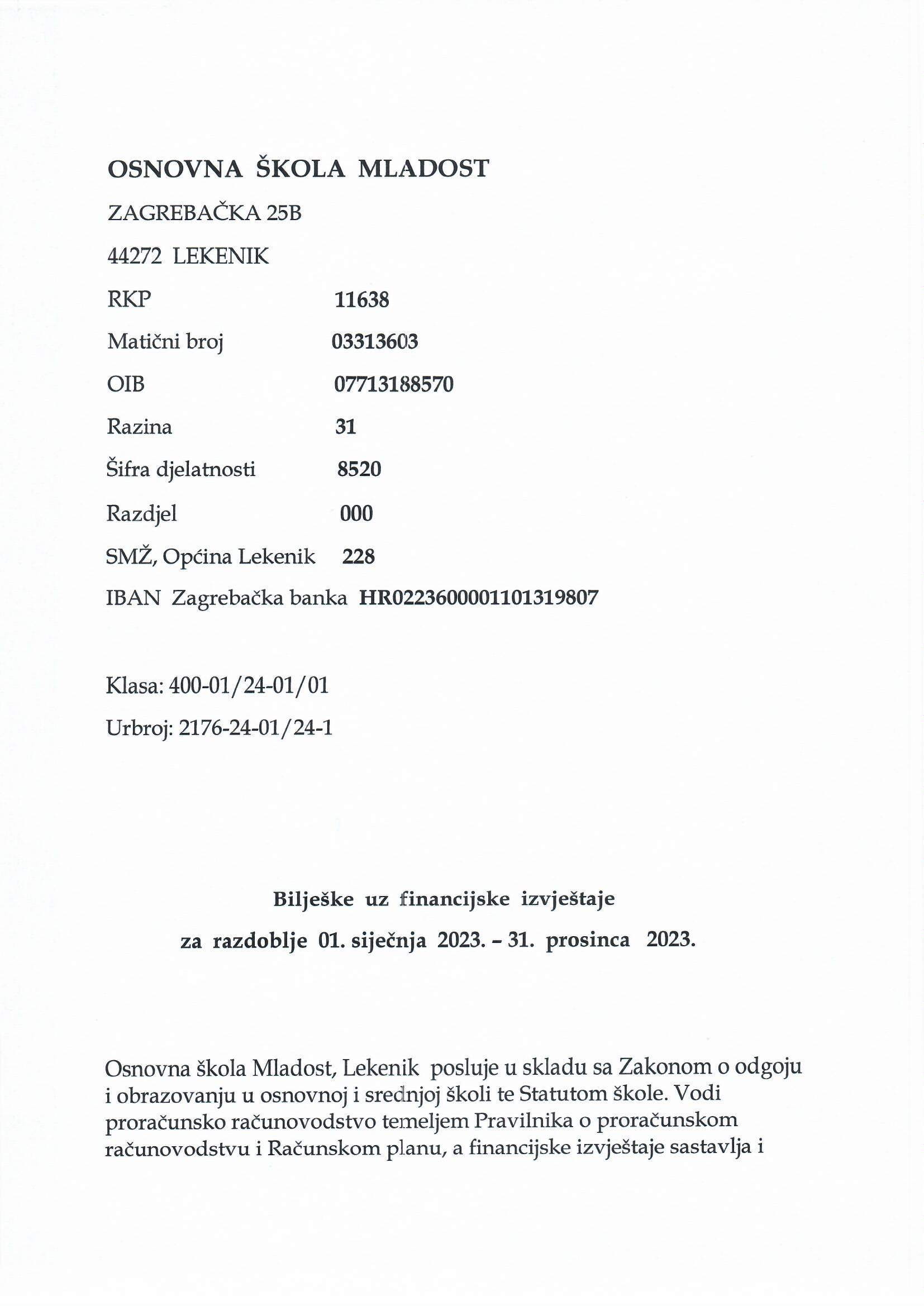 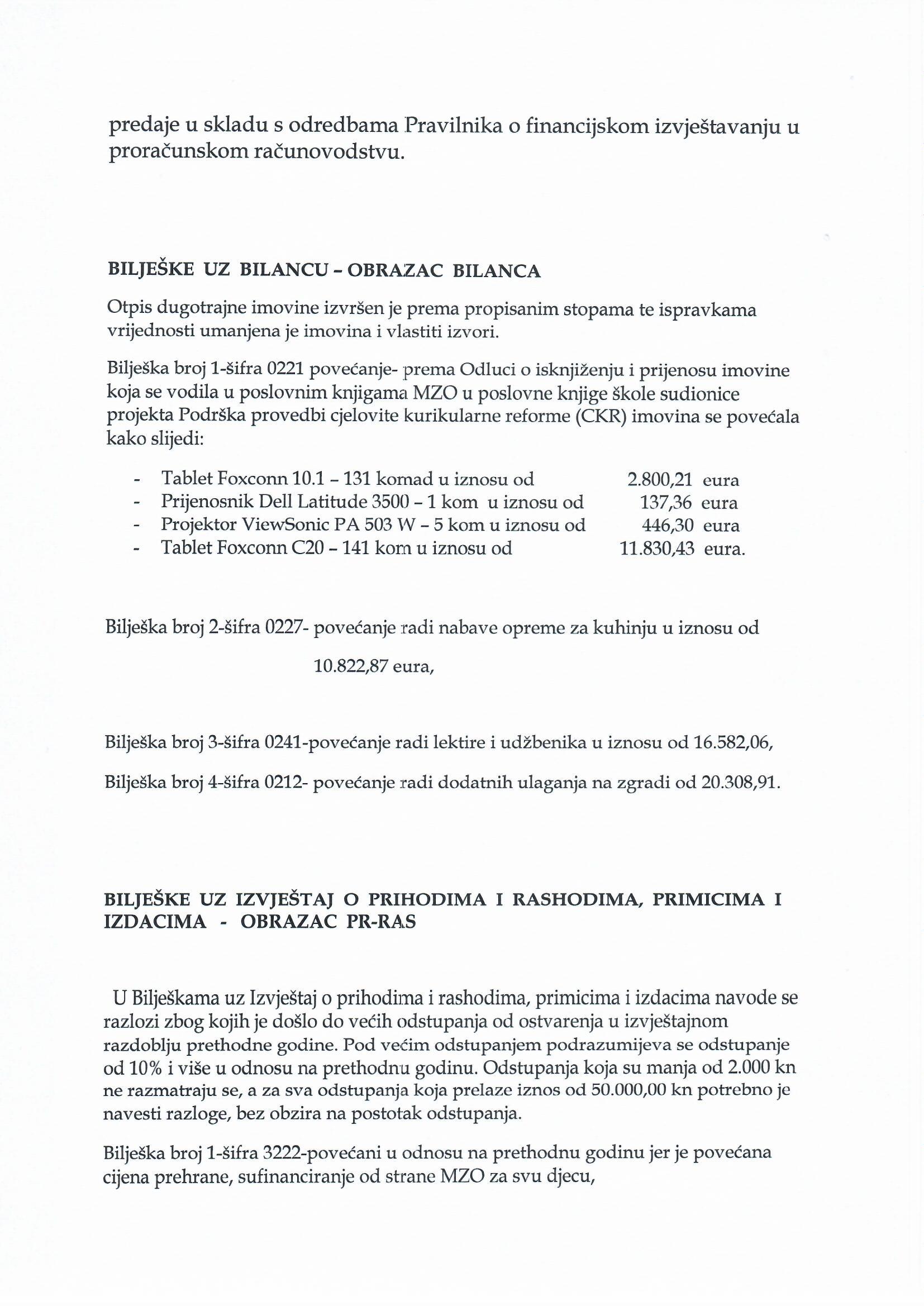 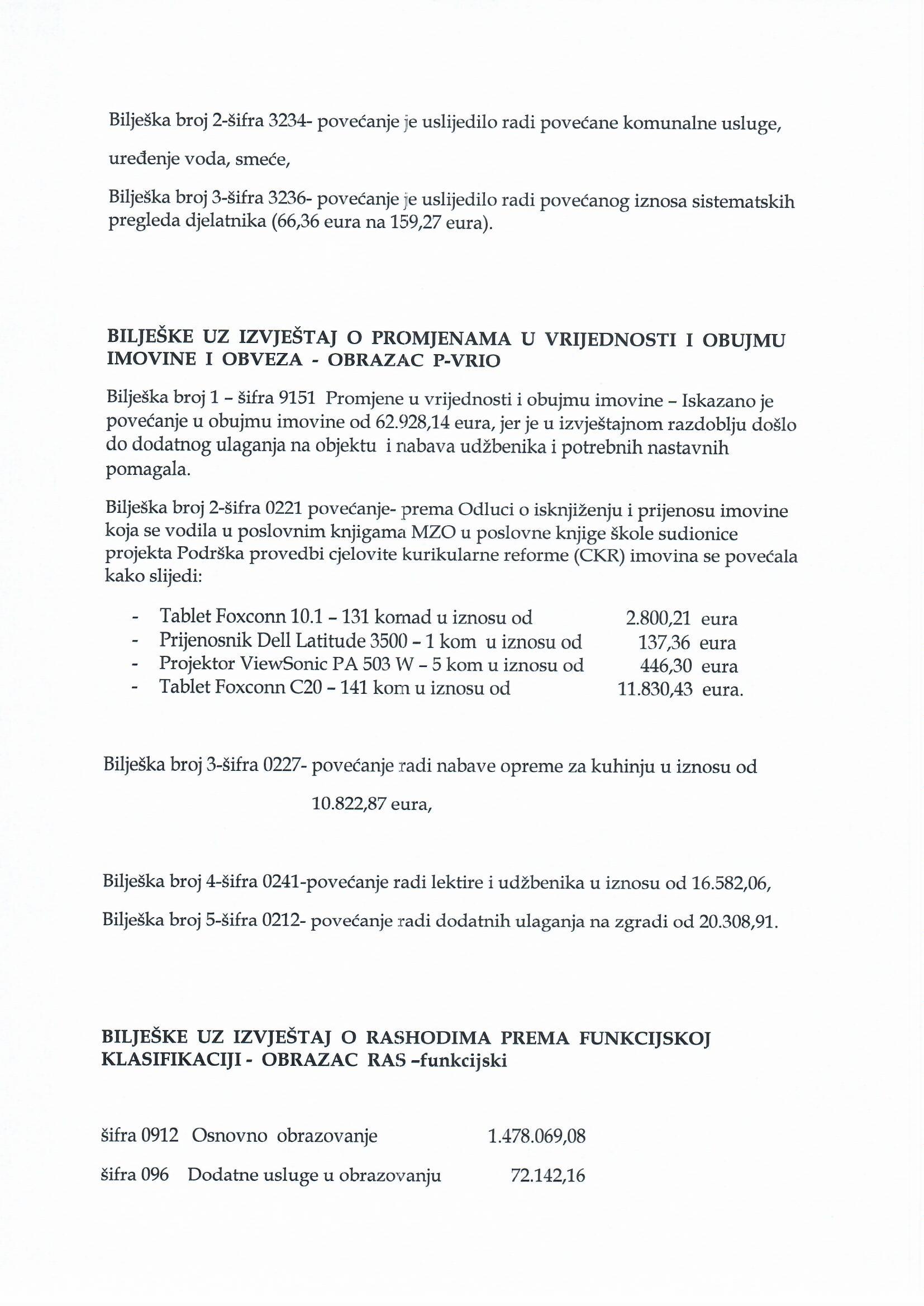 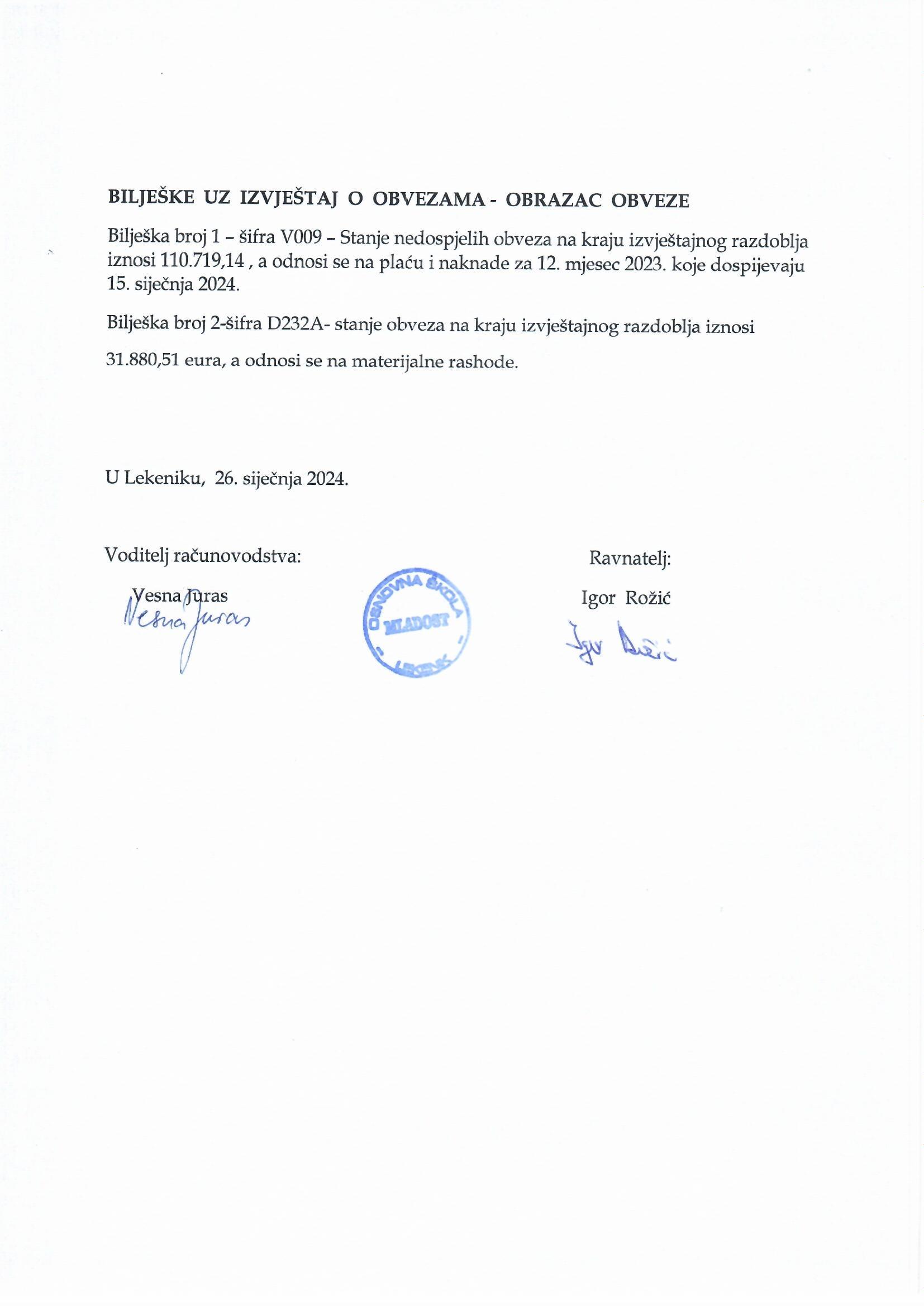 